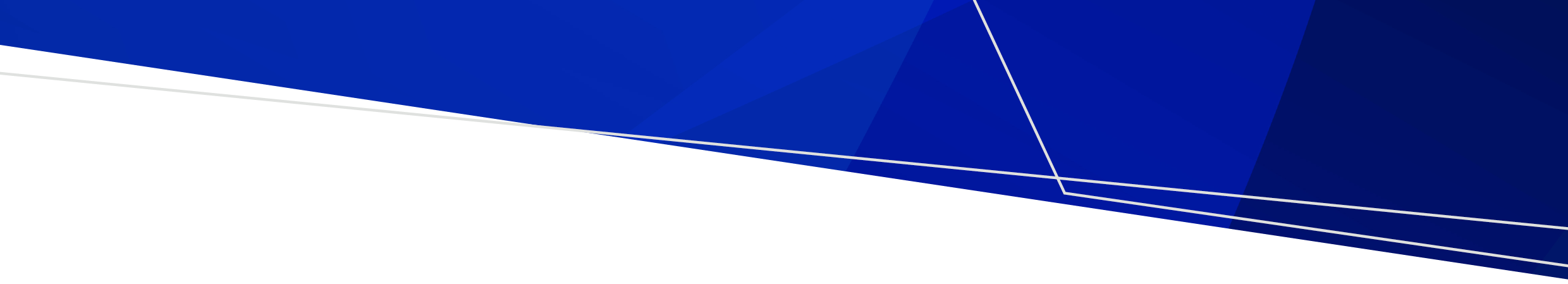 ContentsIntroduction	1Before the survey	215 weeks before	214 weeks	212 weeks	210 weeks	38 weeks	36 weeks	34 weeks	33 weeks	42 weeks	41 week	4Survey week	4Survey day	4After the survey	5IntroductionThis example plan shows a four-month timeline for implementing a successful staff travel survey in a large workplace (over 750 staff).This approach is recommended for a comprehensive travel plan. It can be pared back for a simple staff travel survey but all staff surveys will need some forward communications and work with site stakeholders to ensure a good response rate and credible sample.You know your own organisation – to ensure a successful survey, allow for the time you need:to coordinate the set-upfor approvals processesfor communications and engagement.Before the survey15 weeks before14 weeks12 weeks10 weeks8 weeks6 weeks4 weeks3 weeks2 weeks1 weekSurvey weekSurvey dayAfter the surveyTo receive this document in another format, phone 9595 2898, using the National Relay Service 13 36 77 if required, or email sustainability <sustainability@health.vic.gov.au>.Authorised and published by the Victorian Government, 1 Treasury Place, Melbourne.© State of Victoria, Australia, Department of Health, August 2022.Refer to the main reference document ISBN 978-1-76096-951-6 (pdf/online/MS word)Available at Department of Health website <www.health.vic.gov.au/sustainability>Example staff travel survey implementation plan2.6 – Sustainable transport in health careActivityPeople needed, inputsForm survey campaign teamProject team, communications representativesAgree online survey platform. Decide whether to use external survey webpage.ActivityPeople needed, inputsConfirm campaign budget and approach – digital, print, incentivesComms team cooperationQuestionnaire design underway – review template, add locally relevant information. Add or remove questionsComplete stakeholder engagement matrix – see example in travel plan resourcesStakeholder listsToolkit resource: Stakeholder engagement matrixIdentify any third-party employers on site to participate in the survey – include in matrixSite and employer entity listsAgree engagement and communications plan for all employer entities on siteSurvey promotion channels (like intercept, email) and engagement (such as staff entry points)ActivityPeople needed, inputsIf using incentives, agree what and how they will be usedRetailer options, preferencesDraft communications copy – use communications copy template as a guideToolkit resource: Example communications copy Logo and brand guidelinesProvide draft questionnaire to project team for review and editsRequired sign-offs?Engage graphic designer to create a visual identity or assets for the survey campaignActivityPeople needed, inputsFinal questionnaire sign-offManagement approval?Finalise communications copyManagement approvalGraphic design underway for survey campaign materials (such as digital email footers, intranet banners, print posters, pull-up banner)Agree any print materials based on engagement or communications planConfirm email addresses or lists for staff survey mailoutActivityPeople needed, inputsFinal graphics deliveredRequired sign-offs?Prepare intranet content based on communications copyComms team cooperationPrint materials (such as posters, upright desk display cards) ready for productionFinalise content for stakeholder briefingsActivityPeople needed, inputsLoad survey on online platformComplete user testing to get feedback on understanding, completion time and easeStaff volunteers from all organisations to test Prepare question and answer packs (for staff questions and frequently asked questions resources) and email responsesComms team cooperationActivityPeople needed, inputsFinalise online survey programmingIT systems liaison, including to whitelist domainsLaunch intranet contentComms team cooperationActivityPeople needed, inputsKey employer and stakeholder briefings and emailsToolkit resource: Stakeholder travel survey briefing pack exampleActivityPeople needed, inputsConfirm survey week run sheet and activitiesAll comms material on site – posters and similar promotional materials on displayStart pre-survey digital campaignActivityPeople needed, inputsReview response to comms and briefingsCore teamFinal go or no-go decisionAssess weather and other critical influencesActivityPeople needed, inputsGo liveStakeholder pre-launch emailFinal pre-launch meetingProject team briefs to Nurse Unit Manager and executive meetingsIntercept team member briefingCar park and data collection begins Car park teams and operatorsGo-live collateral installation and distribution (by agreed helpers (in project team or in hospital areas)ActivityPeople needed, inputsSurvey goes liveSend emailComms team cooperationTrack survey response ratesEntrance activations to encourage participationBicycle, site audit startsEnd-of-day reviewTimeframeActivitiesPeople needed, inputsDay afterEmployee travel survey reminder emailFinal day to complete surveyEnd-of-day reviewComms team cooperation2 days afterThank you emailIncentives, if any, distributed to staffComms team cooperation1 week afterAnalysis underway2 weeksDraft analysis and top-line reporting review4 weeksReporting available to core team and executive5 to 6 weeksResults shared with staff and stakeholders